Wtorek  16 czerwcaZABAWA RUCHOWA  Zabawa poranna - DJ Miki-Ręce do góry-sł.Gosia Kosik - utrwalamy orientację w schemacie swojego ciała https://www.youtube.com/watch?v=EuCip5y1464Ręce do góry hop sa sateraz kucnij i złap psaręka prawa ręka lewai juz latasz tak jak mewahop do przodu ,klaśnij razteraz w dól i w górę dwaNoga prawa ,noga lewakręcisz nogą tak jak trzebaw lewo raz w prawo dwaskacz na nodze tak jak jaobrót w lewoklaśnij razzatańczymy jeszcze raz AKTYWNOŚĆ PLASTYCZNA"Arbuzowe łódki na wodę" wykonanie łódki ze skórki od arbuzaPotrzebne będą:łupina arbuza,drewniany patyczek do szaszłyków,kreatywna pianka,nożyczkiJak widać na zdjęciach wykonanie łódki jest bardzo proste. Jednak trzeba dobrze wyciąć kształt skórki, żeby woda się nie wlewała do środka, my eksperymentowaliśmy różne warianty. Najpierw pozbywamy się miąższu z arbuza, wycinamy trójkąt z pianki na żagiel, nakłuwamy go i przekładamy patyczek przez dziurki. Na koniec wbijamy maszt do skórki i łódka gotowa. 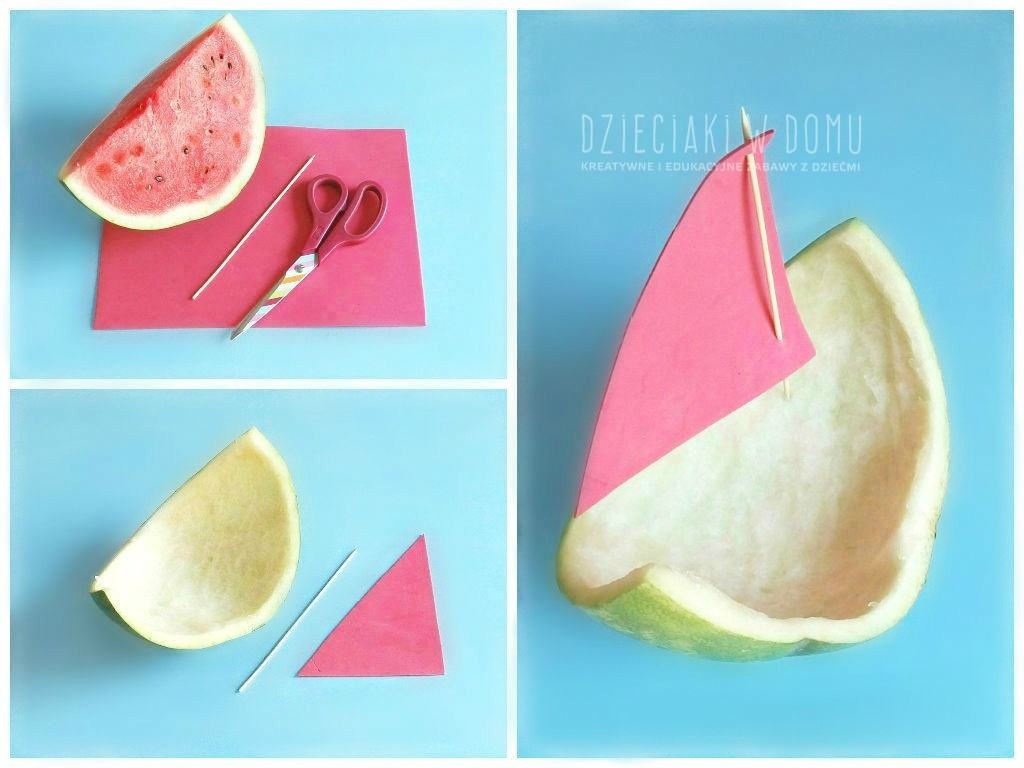 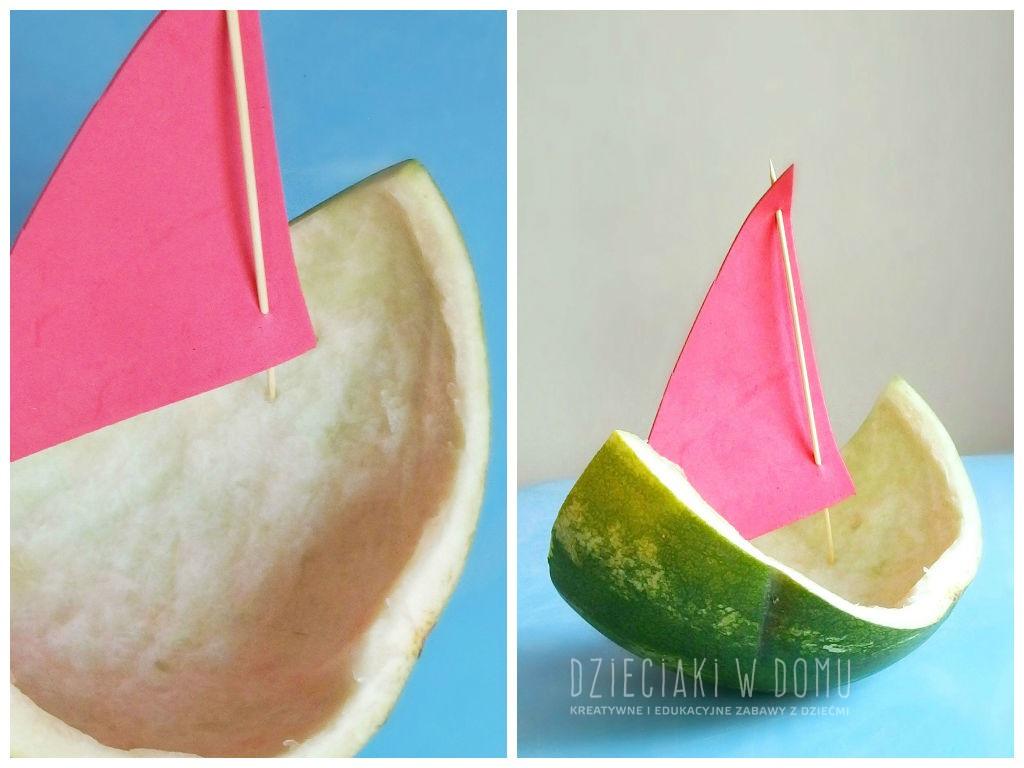 AKTYWNOŚĆ  MATEMATYCZNA -Utrwalamy klasyfikacje ze względu na kształt, kolor i wielkość.;  zabawy matematyczne "Ni mniej, ni więcej- liczymy rybki" Rodzic umieszcza w rogu kartki wybraną cyferkę, zadaniem dziecka jest umieścić tyle rybek w wodzie ile wskazuje cyfra. 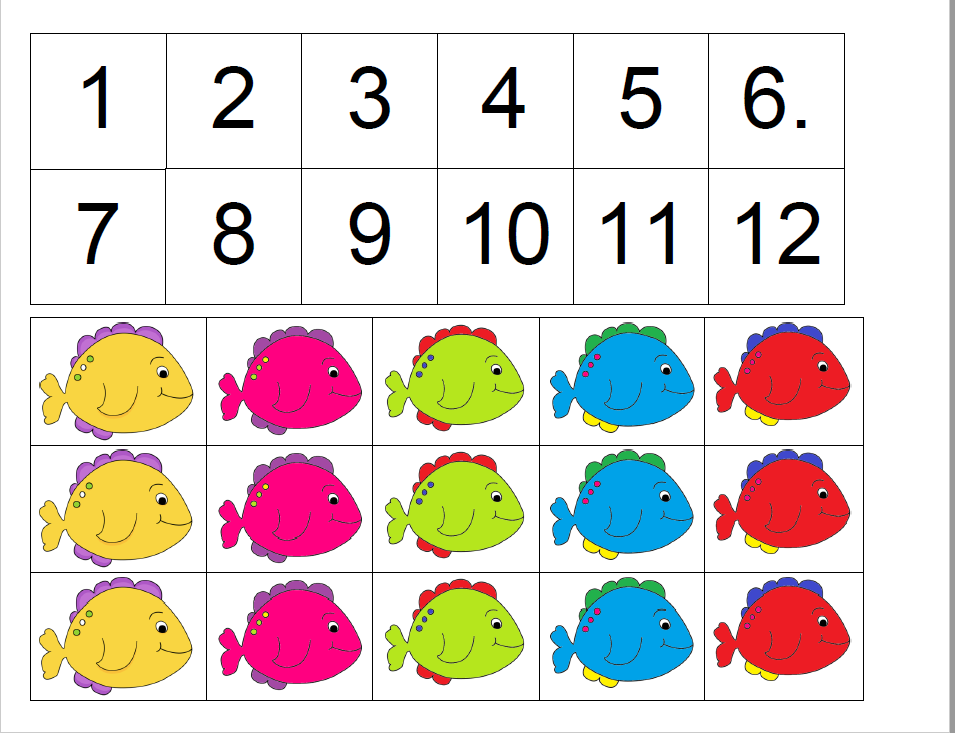 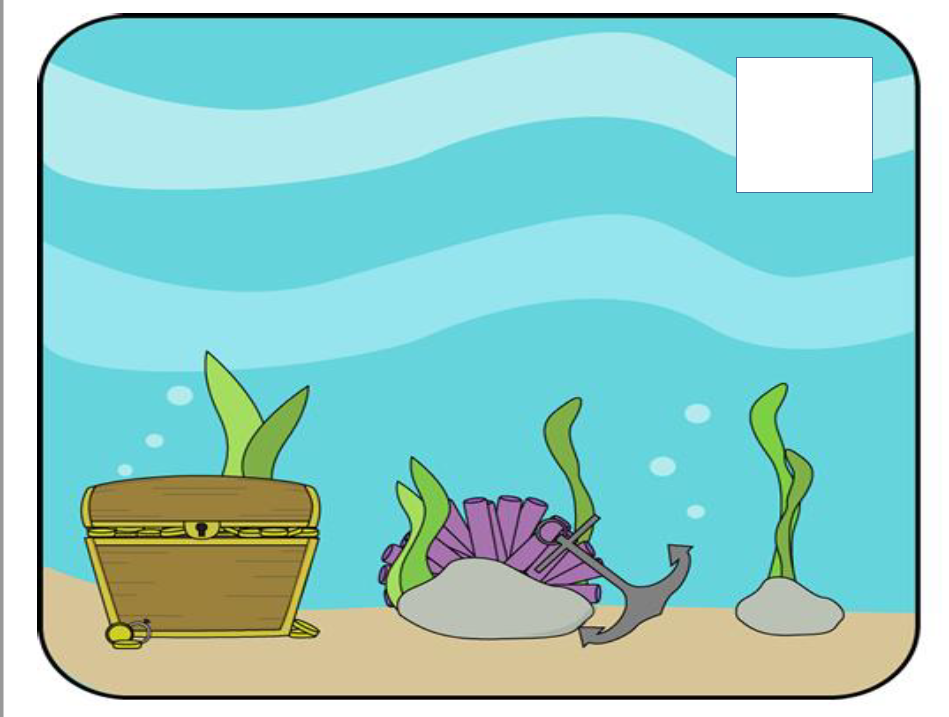 Rodzic w rogu akwarium umieszcza kolor i literkę M-małe lub D- duże. Zadaniem dziecka jest umieścić takie rybki w akwarium. Np. kolor zielony- kleks zielony i literka M- umieszczamy w akwarium wszystkie małe zielone rybki, zadanie można utrudnić poprzez dołożenie cyferki z zadania wcześniejszego i wtedy dziecko musi umieścić np. 4 małe zielone rybki.Wykorzystując zwierzęta morskie, układamy zwierzątko- jego symbol oraz Cyfrę i dziecko umieszcza w akwarium wybraną ilość zwierzątek. 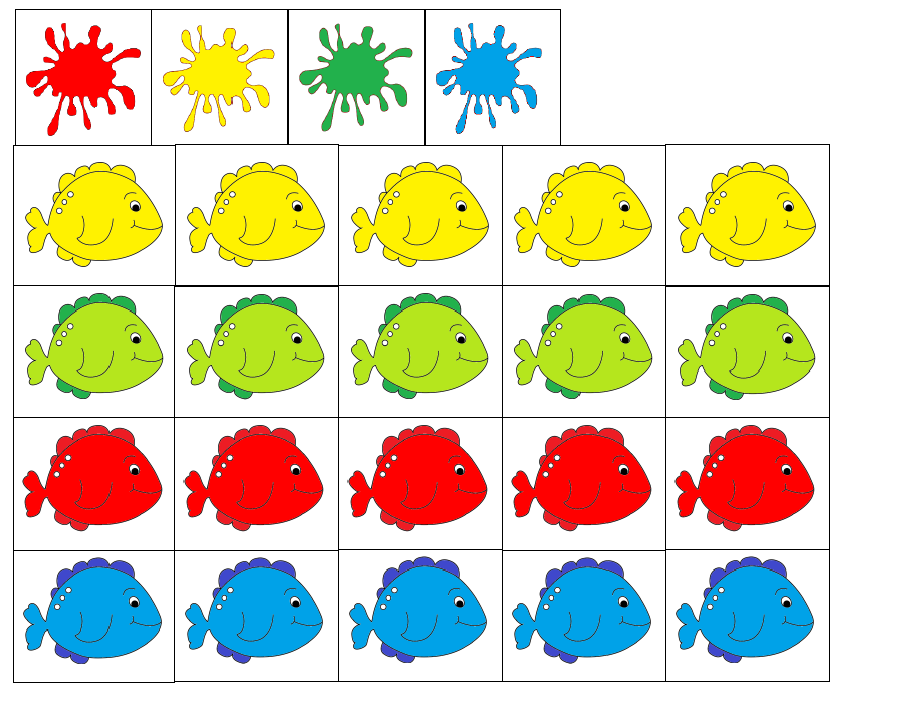 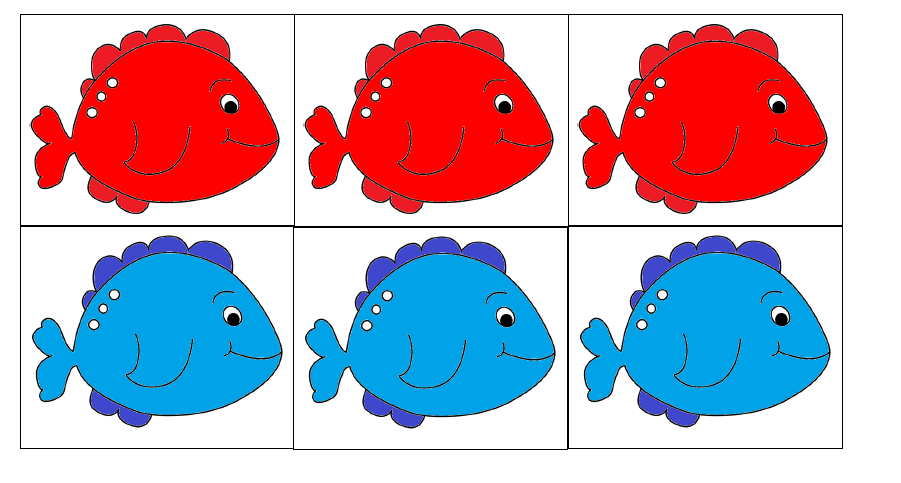 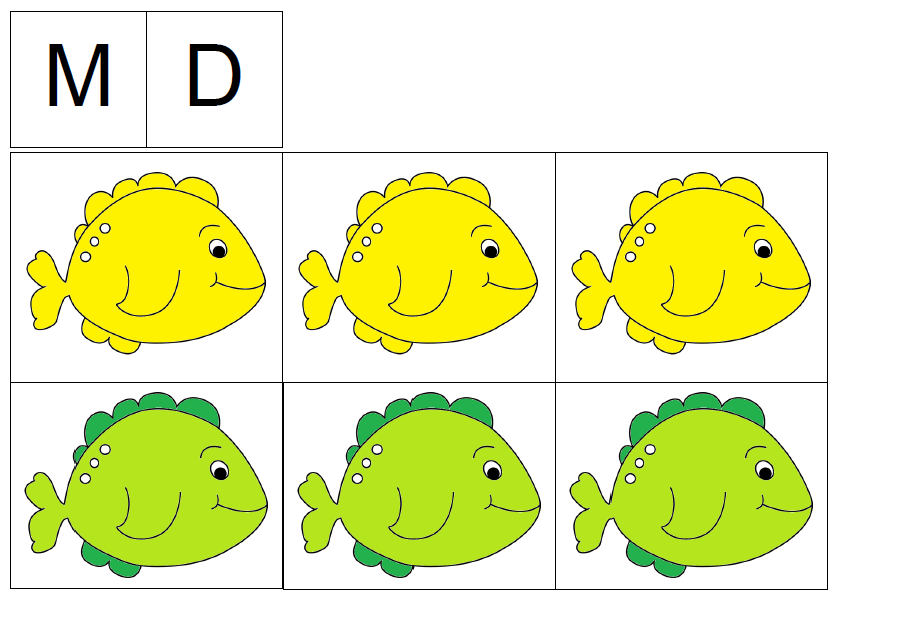 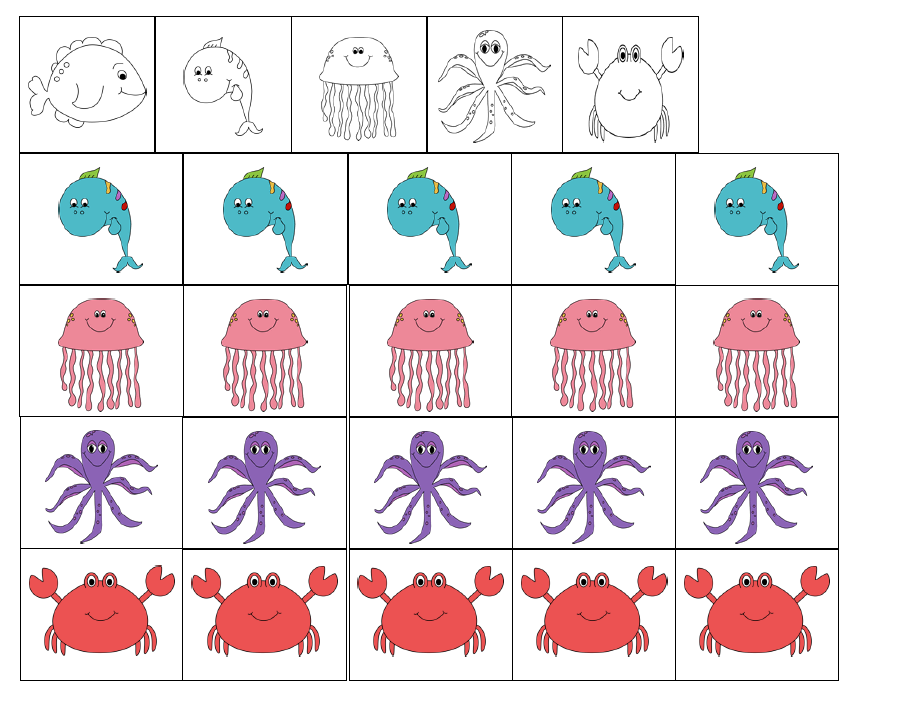 